Группа МР 1-22, МР 3-22Урок 10.09.2022 Тема: «Нахождение углов треугольника»Задание 1. Вычислите угол MAC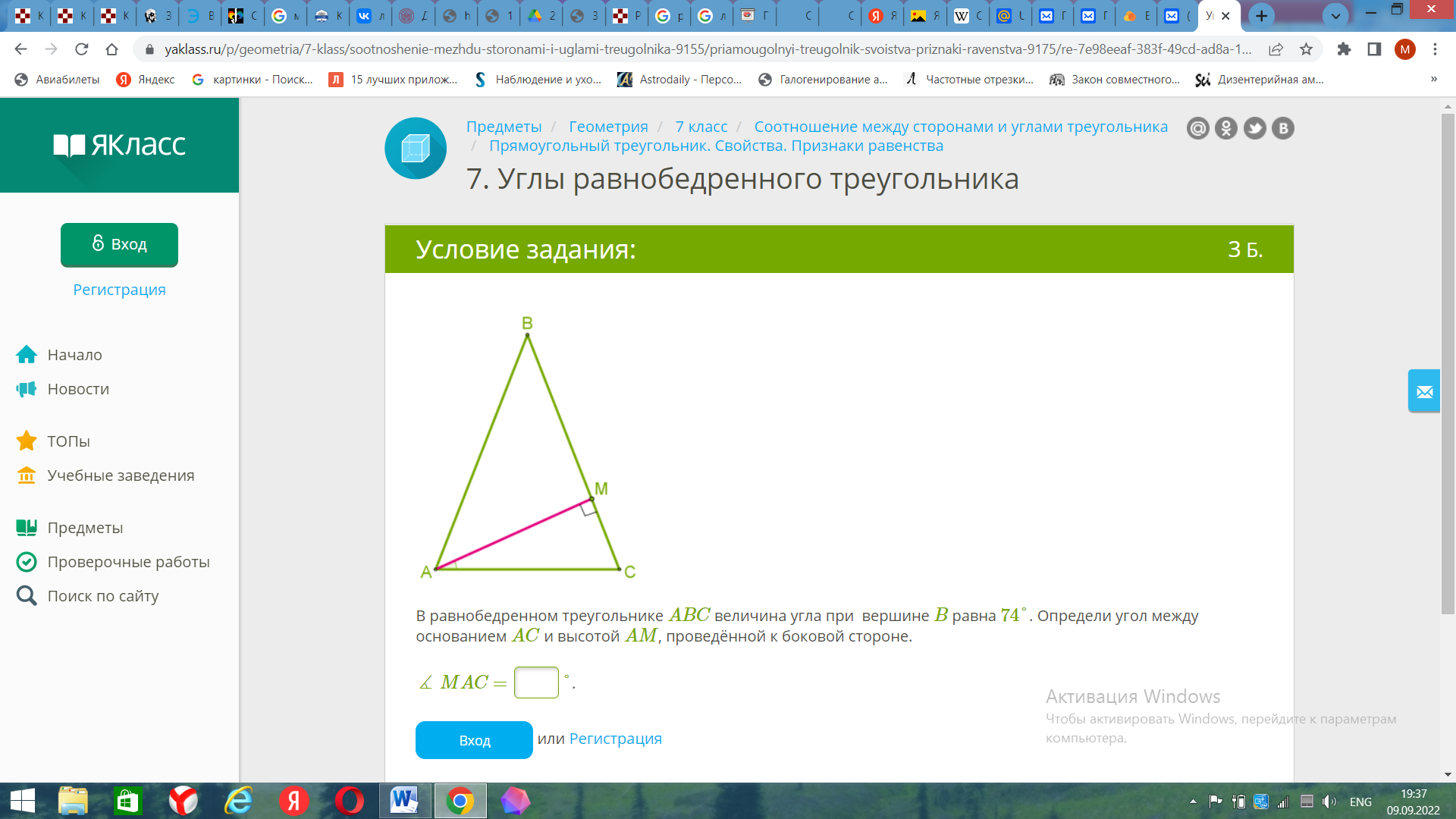 Задание 2.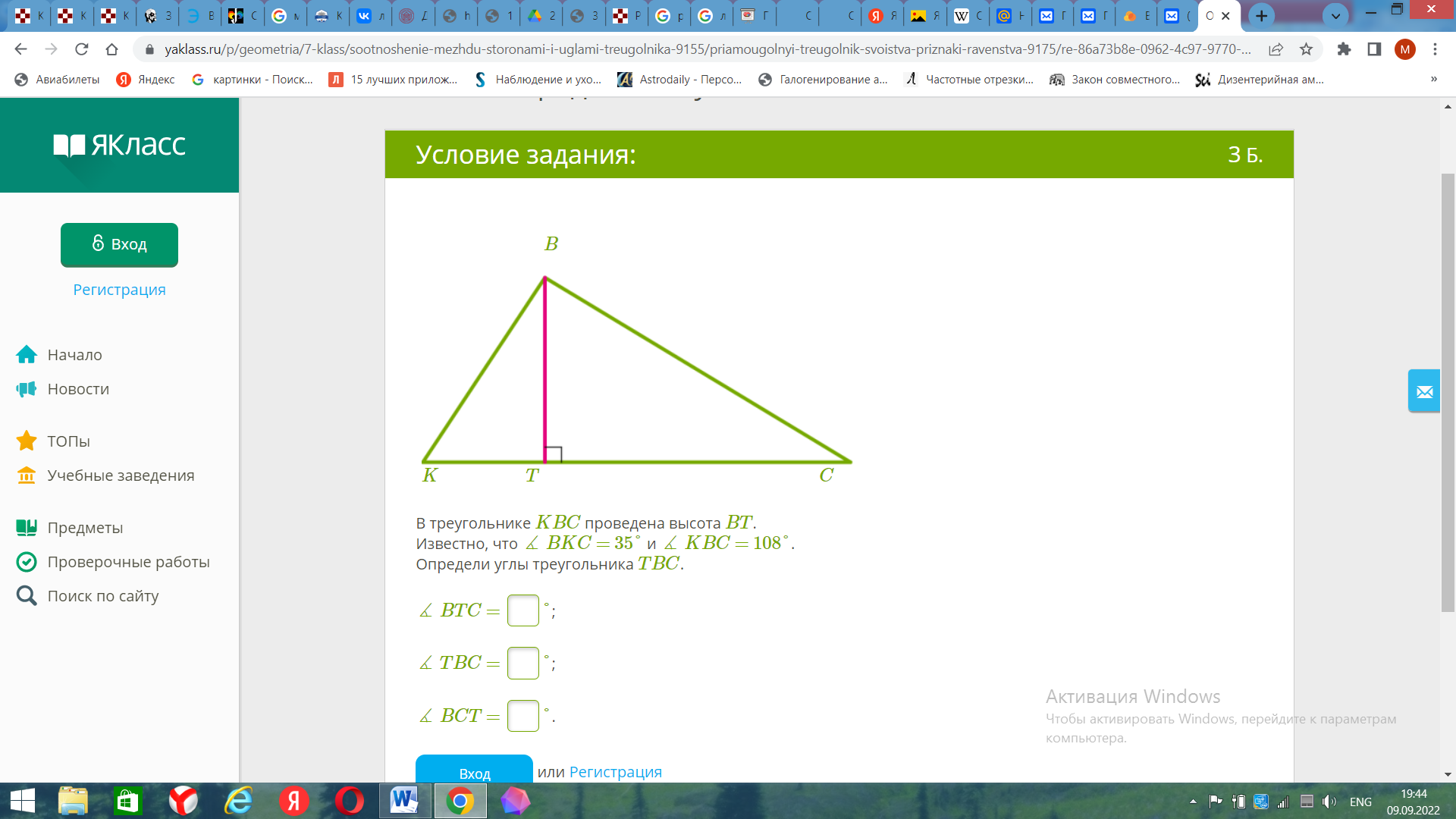 Задание 3.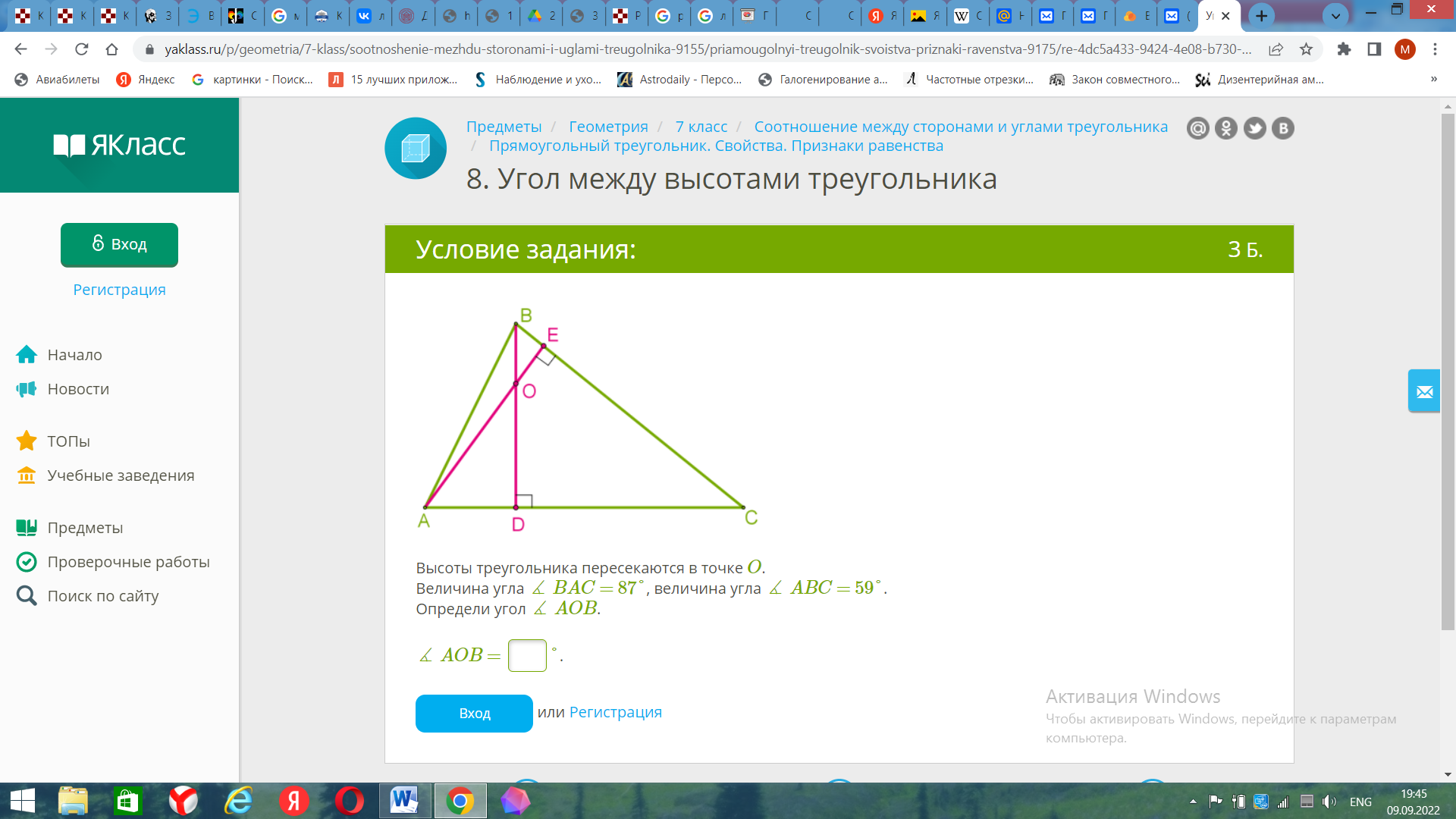 Задание 4.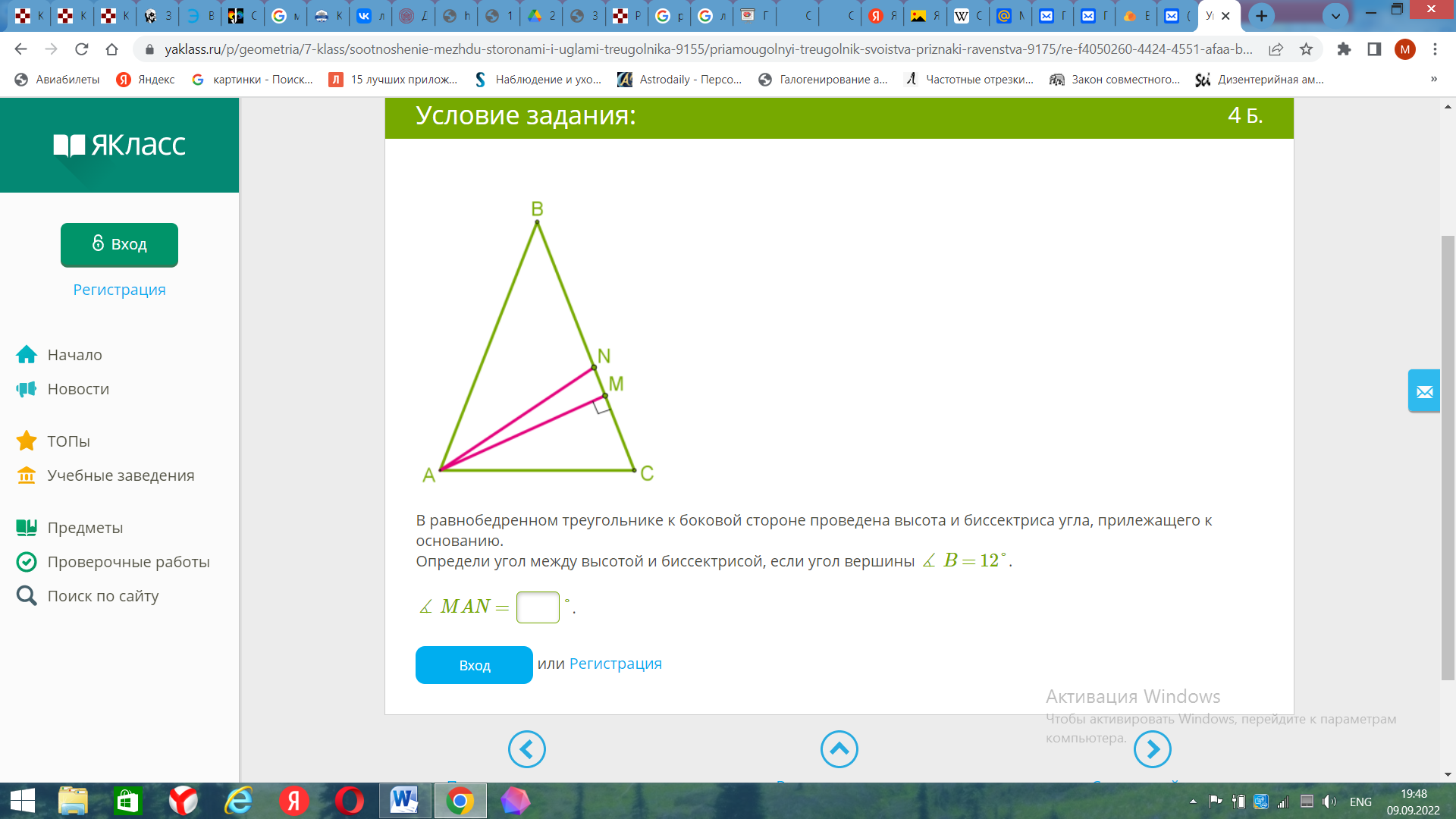 Читайте внимательно задание!Срок выполнения заданий – до 15:00 10.09.2022Свои решения выполняете в рабочих тетрадях, делаете фото своих ответов и отправляете на электронную почту mvedikhanova2022@mail.ru 